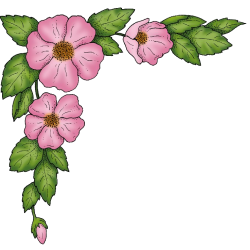 BỘ GIÁO DỤC VÀ ĐÀO TẠOTRƯỜNG MẦM NON HOA SỮA_____________ ______________THUYẾT TRÌNHBÀI GIẢNG ĐIỆN TỬ E-LEARNINGĐỀ TÀI: VÌ SAO CÓ MƯALứa tuổi: 5-6 tuổiHoạt động: Khám phá xã hộiTác giả: Vũ Thị ChinhĐiện thoại: 0869141882	Đơn vị công tác: Trường mầm non Hoa Sữa Địa chỉ: Ô 4 NT5- khu đô thị Kim Văn Kim Lũ –Đại Kim – Hoàng Mai – Hà Nội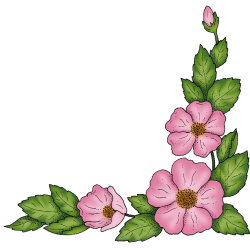 Tháng 11/2021BẢN THUYẾT TRÌNHBÀI GIẢNG ĐIỆN TỬ E- LEARNINGI/ THÔNG TIN CÁ NHÂNGiáo viên: Vũ Thị ChinhĐề tài : Vì sao có mưaĐơn vị công tác: Trường mầm non Hoa sữa II/ PHẦN THUYẾT TRÌNHA. Lý do chọn phần mềm      Chúng ta đang sống trong một xã hội mà người ta gọi là một xã hội tri thức hay một xã hội thông tin. Máy vi tính và những kỹ thuật liên quan đã đóng vai trò chủ yếu trong việc lưu trữ, truyền tải thông tin và tri thức. Với những phương tiện công nghệ như: Máy vi tính, máy chụp hình, loa, máy chiếu… Vì thế công nghệ thông tin cũng là phương tiện phát triển trí tuệ, giáo dục đạo đức, giáo dục thẩm mỹ, phát triển thể chất và có sự tác động mạnh đến sự tự tin của trẻ       Cho trẻ tiếp cận với công nghệ thông tin và ứng dụng công nghệ thông tin vào trong giảng dạy ở trường mầm non được diễn ra rất linh hoạt theo hai hình thức chính: Hình thức trong giờ hoạt động chung và các hoạt động khác. Việc lựa chọn hình thức cho trẻ làm quen và tiếp cận dựa trên đặc điểm tình hình của trẻ do đó buộc người giáo viên phải lựa chọn hình thức cho phù hợp với trẻ làm sao để trẻ dễ dàng tiếp thu.         Qua đó ta thấy được sự cần thiết của việc ứng dụng Công nghệ thông tin vào trong giảng dạy và lựa chọn hình thức cho trẻ làm quen với công nghệ thông tin là yếu tố tạo tiền đề cho sự thành công sau này của trẻ.     Công nghệ thông tin ngày nay đang dần đi sâu vào từng ngóc ngách của đời sống xã hội. Sự phát triển như vũ bão của ngành khoa học và công nghệ đã đem lại những thành tựu to lớn trong mọi hoạt động của con người, bên cạnh sự phát triển không ngừng của khoa học công nghệ đòi hỏi con người phải luôn “vận động”. Cùng với sự đổi mới chung của ngành giáo dục thì ngành học mầm non luôn đặt ra những yêu cầu thực hiện chương trình chăm sóc giáo dục trẻ theo hướng đổi mới để trẻ được phát triển toàn diện phù hợp với xu hướng của thời đại khoa học, công nghệ và thông tin, đó là những đứa trẻ tích cực, chủ động, sáng tạo, thích tìm tòi khám phá và ham hiểu biết.Bởi vậy, hiện nay các trường mầm non cùng với sự quan tâm của các cấp đã đầu tư các trang thiết bị cần thiết nhất như tivi, đầu video, máy chiếu, xây dựng phòng kidsmart với hệ thống máy tính, nối mạng Internet…tạo diều kiện cho giáo viên ứng dụng công nghệ thông tin vào trong giảng dạy một cách thuận lợi nhất. Công nghệ thông tin phát triển đã mở ra những hướng đi mới cho ngành giáo dục trong việc đổi mới phương pháp và hình thức dạy học. Chính vì vậy, nó ngày càng được  ứng dụng nhiều trong các nhà trường và được trẻ đón nhận một cách thích thú, mang lại hiệu quả cao trong mọi hoạt động. Có rất nhiều phần mềm có thể giúp giáo viên thiết kế bài giảng điện tử như: Violet, Lecture maker, Adobe captivate, Adobe presenter, Ispring...v..v. Vì vậy, giáo viên có rất nhiều sự lựa chọn. Qua nghiên cứu, tôi thấy mỗi phần mềm đều có những ưu điểm riêng của nó. Nhưng cái quan trọng mà mỗi giáo viên hướng  tới đó là bài giảng điện tử đáp ứng chuẩn quốc tế về E-Learning là SCORM, AICC hoặc HTML5 chạy được cả trên máy tính và điện thoại di động…v.Qua nghiên cứu, thực hành, sử dụng một số phần mềm để làm giáo án áp dụng trong giảng dạy. Tôi  thấy phần mềm Ispring Suite 10 có ưu điểm tốt và dễ sử dụng nên tôi quyết định chọn phần mềm Ispring Suite 10 để thiết kế bài giảng của mình. Tôi muốn tận dụng, kết hợp khả năng thiết kế bài giảng một cách mềm dẻo của Powerpoint.  B/ Mục tiêu chính của việc xây dựng các bài giảng điện tử:- Giúp người học hiểu bài dễ hơn, chính xác hơn. Biết cách vận dụng kiến thức để giải các bài tập.  - Đề cao tính cụ thể tự học nhờ bài giảng điện tử, đáp ứng tính cá thể trong học tập.- Giúp người học có thể tự học ở mọi nơi, mọi lúc.1. Trình bày bài giảng: a. Màu sắc không loè loẹt, dễ nhìn b. Chữ đủ to, rõ.c. Mỗi slide đều có nội dung chủ đề.d. Có slide ngăn cách khi chuyển chủ đề lớn.2. Kĩ năng Multimedia:a. Có âm thanhb. Có video ghi giáo viên giảng bài.c. Có hình ảnh, video clips minh họa nội dung kiến thức bài học.d. Đóng gói Chuẩn SCORM, AICC hoặc HTML5 công cụ dễ dùng, có thể online hay offline… (Giải quyết vấn đề mọi lúc, mọi nơi).3. Nội dung các câu hỏi của giáo viên:Hệ thống câu hỏi được chuyển thể xây dựng từ phần mềm Ispring, đảm bảo học sinh tự học, tự tương tác đưa ra câu trả lời và kiểm tra kết quả nhằm rút ra kiến thức cho mình.4. Khắc phục lỗi khi chạy bài giảng	Hiện nay, một số trình duyệt web và một số máy tính khi cài win 10 tự động update dẫn đến Adobe Flash Player hỗ trợ xem định dạng Flash qua trình duyệt không tương thích vì vậy khi dùng phần mềm Adobe Presenter và game Violet nhúng vào bài giảng không mở được. Để khắc phục lỗi này, trong quá trình tập huấn chúng tôi đã được hướng dẫn cụ thể, vậy chúng tôi đưa vào để quý thầy cô tham khảo và có thể thao tác để khắc phục.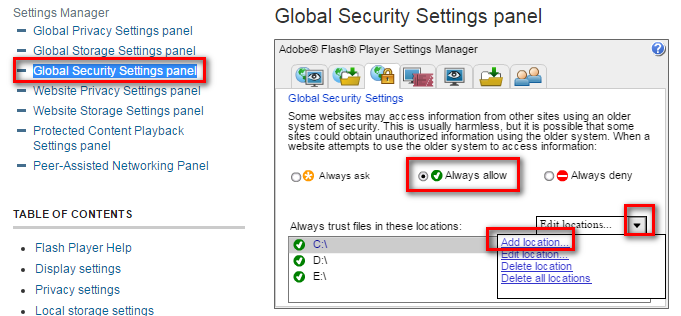 Bước 1: Truy cập vào trang adobe flashplayer hepl/settings, sau đó chọnAdobe - Flash Player: Settings Manager - macromedia.comBước 2: Tại trang chủ chương trình, chọn Global Security Settings panel, tích chọn Always allow, chọn Edit location, chọn Add location như hình dướiBước 3: Nhập vào ổ đĩa chứa bài giảng cần chạy (nên nhập hết các ổ để dùng về sau) theo mẫu, D:\ rồi nhấn ConfirmC/ Tóm tắt bài giảngIII/ KẾT LUẬN.Trên đây là toàn bộ bản thuyết tình cho bài giảng E- Learning của chúng tôi. Trong bài giảngchúng tôi đã khai thác các nội dung, phương pháp dạy học như: giảng giải, trực quan, phân tích, thực hành,..v..v Qua cách học này đã tạo cho các em hứng thú học tập. Các em nắm được bài một cách dễ dàng, các em có thể học bất cứ lúc nào. Hình thức học này mang tính chất mở, thoải mái  thông qua  bài hát và trò chơi cũng như các câu hỏi trắc nghiệm được đánh giá bằng nhận xét cụ thể giúp học sinh tư duy và ghi nhớ bài tốt hơn. Qua sự hướng dẫn của giáo viên các em có thể tự tìm tòi và khai thác kiến thức.Để bài giảng của được tốt hơn nữa chúng tôi rất mong được sự góp ý, đánh giá về chuyên môn và công nghệ để chúng tôi có thể xây dựng một bài giảng điện tử hay hơn, hiệu quả hơn nữa.Xin chân thành cảm ơn!                                            Hoàng mai, ngày 09 tháng 11 năm 2021                                                                  Người trình bày                                                                  Vũ Thị ChinhSTTSlide trình chiếuMục tiêuý tưởng thiết kếMục tiêuý tưởng thiết kếSlide 1Thông tin chung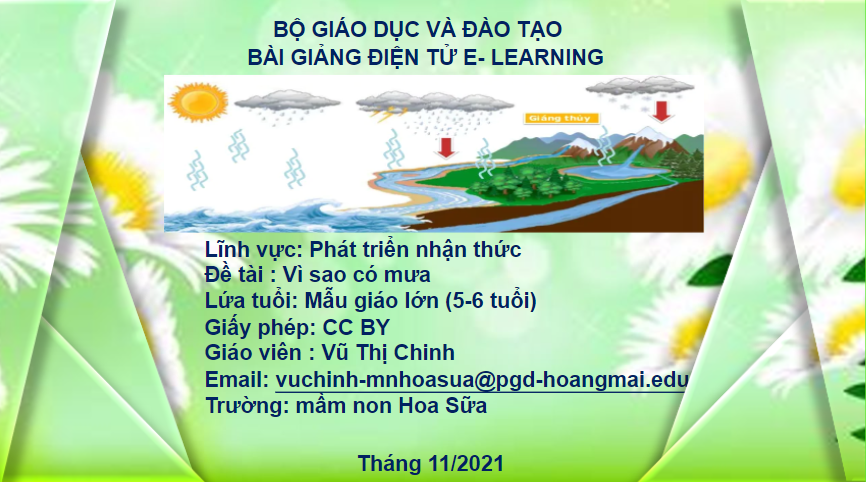 MT: Giới thiệu những thông tin liên quan đến bài giảng.YT: Slide thông tincó kèm theo lời giới thiệuMT: Giới thiệu những thông tin liên quan đến bài giảng.YT: Slide thông tincó kèm theo lời giới thiệuSlide 2Mục đích, yêu cầu của bài học 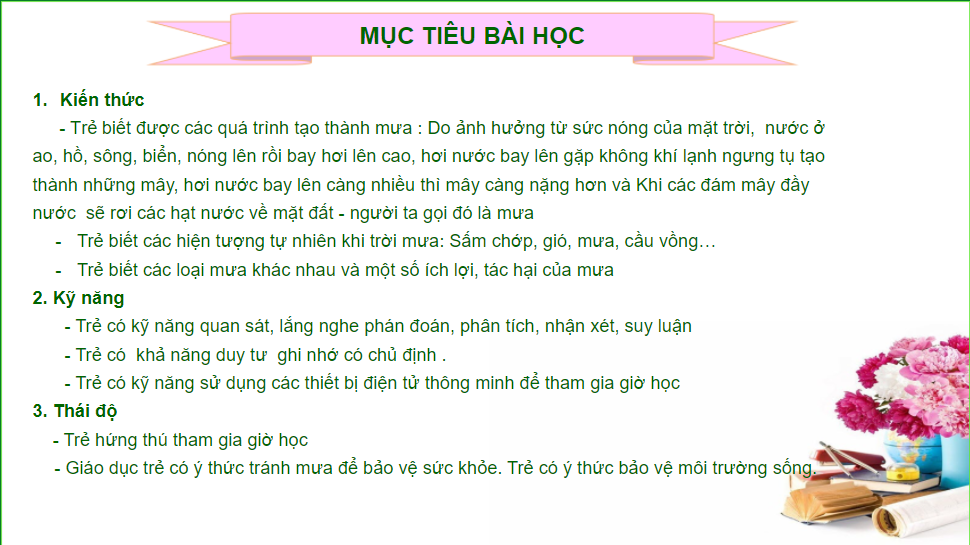 MT: Giới thiệu cho trẻ biết mục tiêu của bài học.YT: Hướng dẫn trẻ bằng kênh hình ảnh, chữ và lời.MT: Giới thiệu cho trẻ biết mục tiêu của bài học.YT: Hướng dẫn trẻ bằng kênh hình ảnh, chữ và lời.Slide 3Hướng dẫn sử dụng bài giảng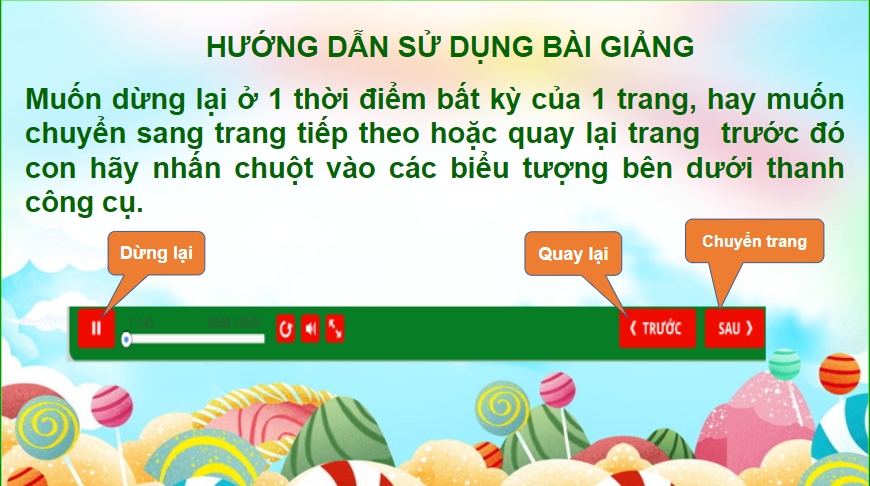 MT: Trẻ nắm được cách sử dụng bài giảng.YT: Đưa ra hướng dẫn bằng kênh hình ảnh, chữ và bằng lời.MT: Trẻ nắm được cách sử dụng bài giảng.YT: Đưa ra hướng dẫn bằng kênh hình ảnh, chữ và bằng lời.Slide 4Cấu trúc  bài học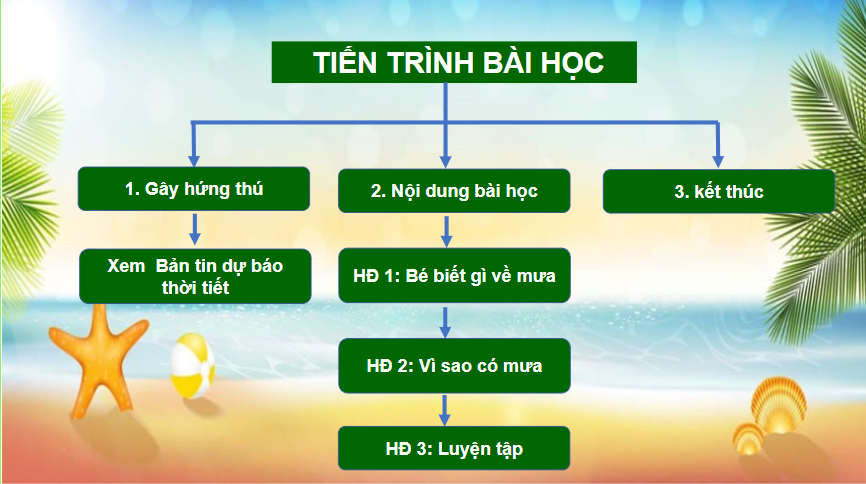 MT: Trẻ nắm bắt được tiêu đề của hoạt độngYT: Đưa ra hướng dẫn bằng kênh chữ, bằng lời và hình ảnhMT: Trẻ nắm bắt được tiêu đề của hoạt độngYT: Đưa ra hướng dẫn bằng kênh chữ, bằng lời và hình ảnhSlide 5 Trang tiêu đề : Gây hứng thú: 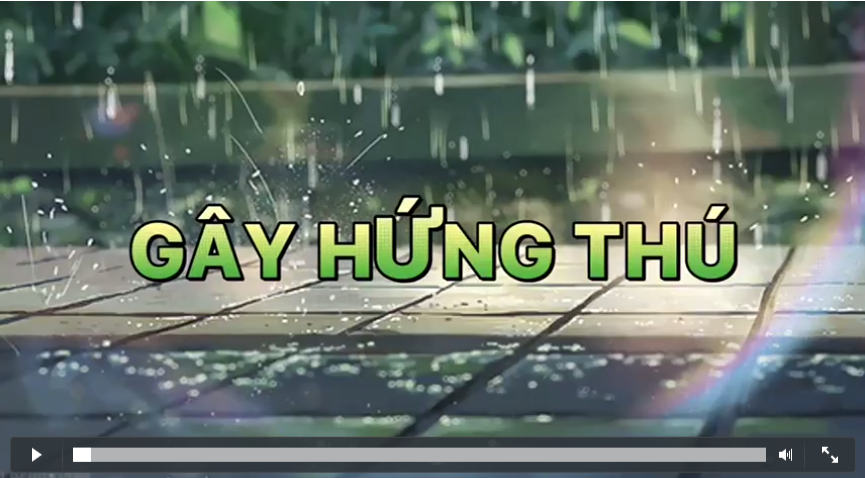 MT: Trẻ nắm được tiến trình mở đầu bài họcYT: Đưa ra hướng dẫn bằng kênh chữ, bằng lời và hình ảnhMT: Trẻ nắm được tiến trình mở đầu bài họcYT: Đưa ra hướng dẫn bằng kênh chữ, bằng lời và hình ảnhSlide 6Video dự báo thời tiết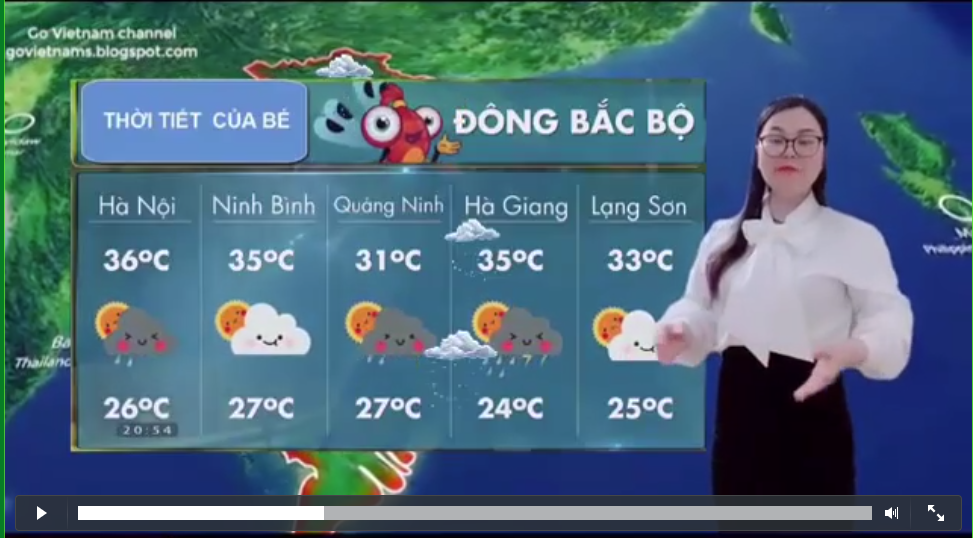 MT: Trẻ chú ý quan sát, nắm bắt các thông tin có trong videoYT: Đưa video để trẻ quan sátMT: Trẻ chú ý quan sát, nắm bắt các thông tin có trong videoYT: Đưa video để trẻ quan sátSlide 7Tiêu đề: nội dung bài học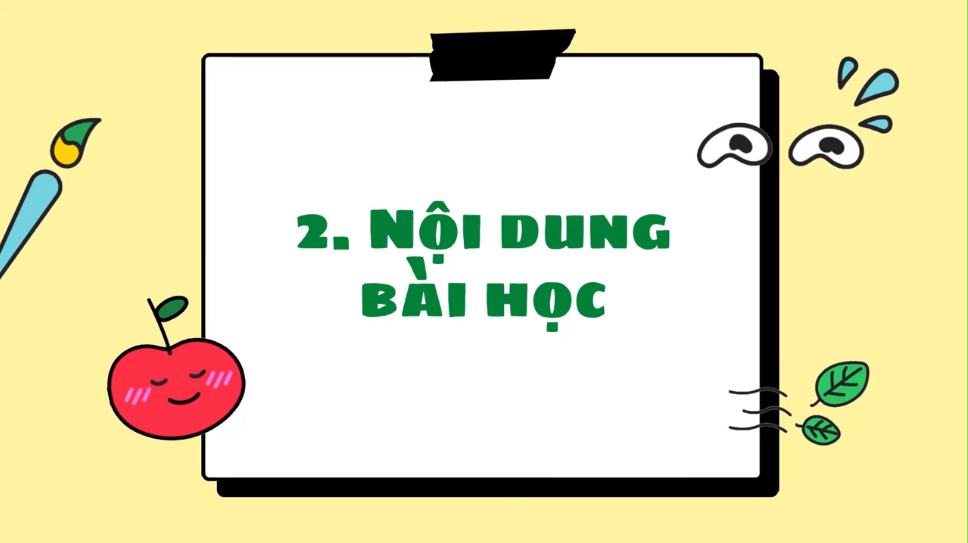 Đưa trẻ vào hoạt động chínhĐưa trẻ vào hoạt động chínhSlide 8Tiêu đề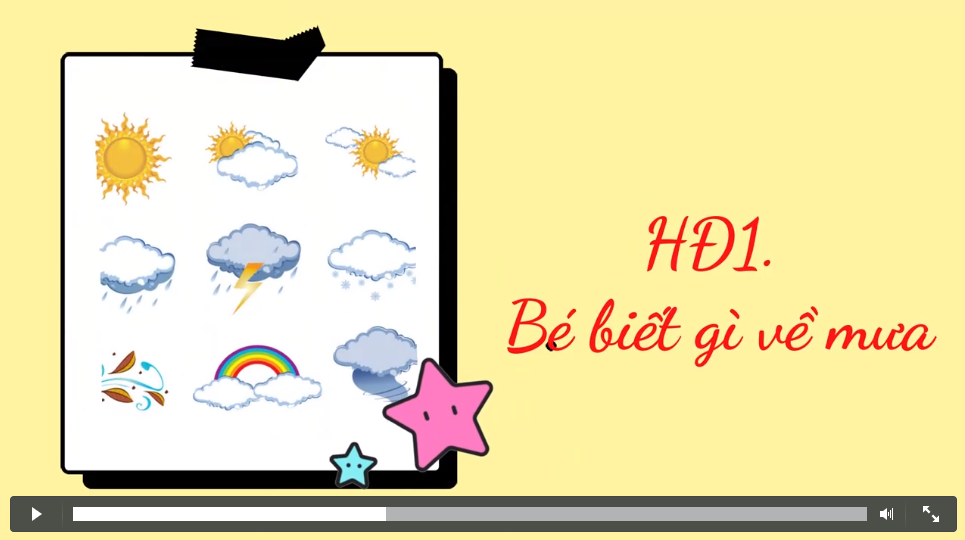 Hoạt động 1 : Bé biết gì về mưa Hoạt động 1 : Bé biết gì về mưa Slide 9Câu hỏi tương tác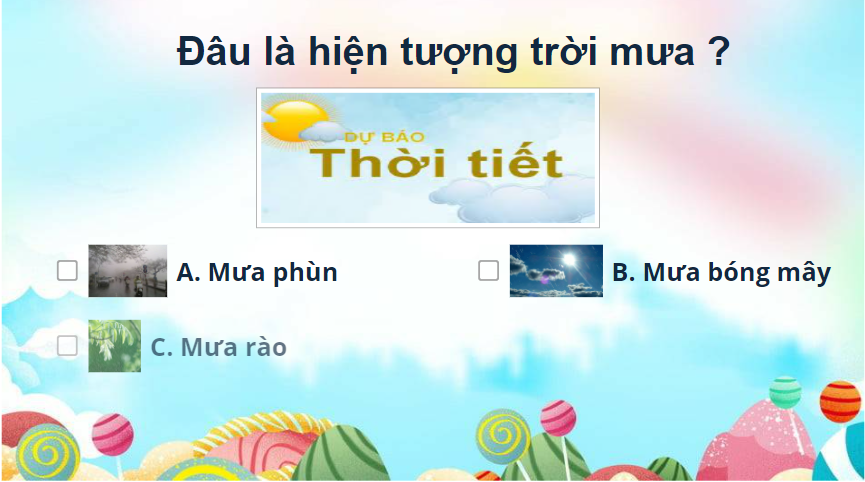 MT: Trẻ biết các loại mưaYT: Đưa ra hướng dẫn bằng kênh chữ, bằng lời và hình ảnh thông qua câu hỏi tương tácMT: Trẻ biết các loại mưaYT: Đưa ra hướng dẫn bằng kênh chữ, bằng lời và hình ảnh thông qua câu hỏi tương tácSlide 10Câu hỏi tương tác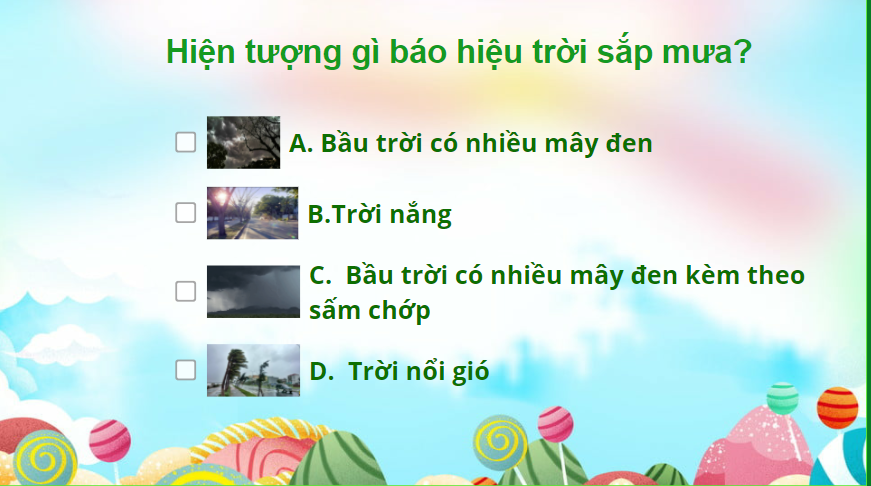 MT: Trẻ biết các hiện tượng báo hiệu trời sắp mưaYT: Đưa ra hướng dẫn bằng kênh chữ, bằng lời và hình ảnh thông qua câu hỏi tương tácMT: Trẻ biết các hiện tượng báo hiệu trời sắp mưaYT: Đưa ra hướng dẫn bằng kênh chữ, bằng lời và hình ảnh thông qua câu hỏi tương tácSlide 11Câu hỏi tương tác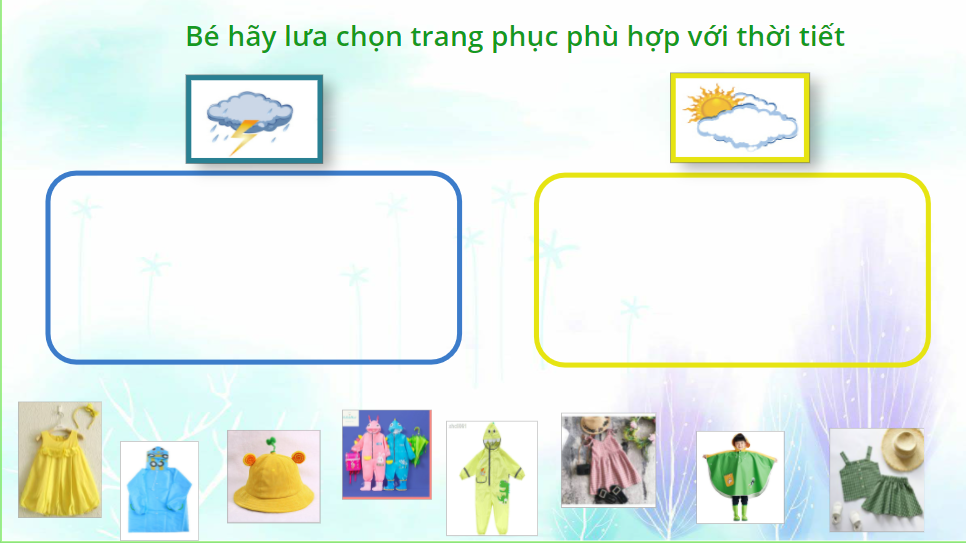 MT: Trẻ biết lựa chọn quần áo phù hợp với thời tiếtYT: Đưa ra hướng dẫn bằng kênh chữ, bằng lời và hình ảnh thông qua câu hỏi tương tácMT: Trẻ biết lựa chọn quần áo phù hợp với thời tiếtYT: Đưa ra hướng dẫn bằng kênh chữ, bằng lời và hình ảnh thông qua câu hỏi tương tácSlide 12Câu hỏi tương tác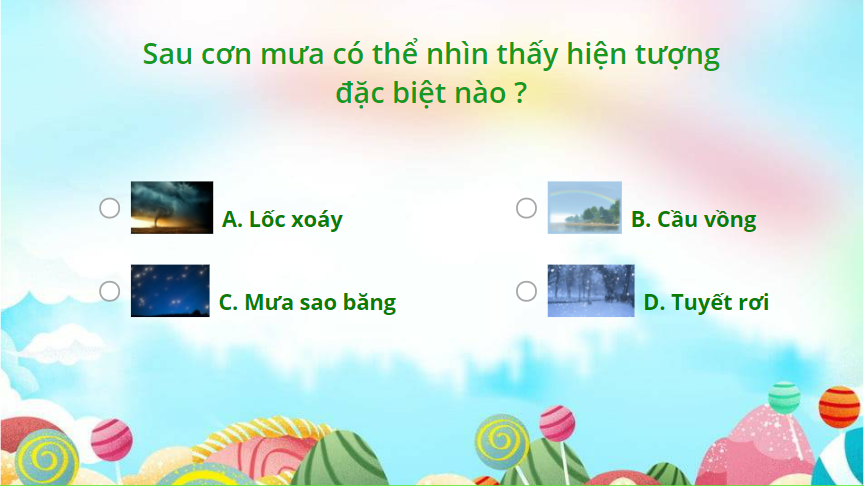 MT: Trẻ biết hiện tượng cầu vồngYT: Đưa ra hướng dẫn bằng kênh chữ, bằng lời và hình ảnh thông qua câu hỏi tương tácMT: Trẻ biết hiện tượng cầu vồngYT: Đưa ra hướng dẫn bằng kênh chữ, bằng lời và hình ảnh thông qua câu hỏi tương tácSlide 13Câu hỏi tương tác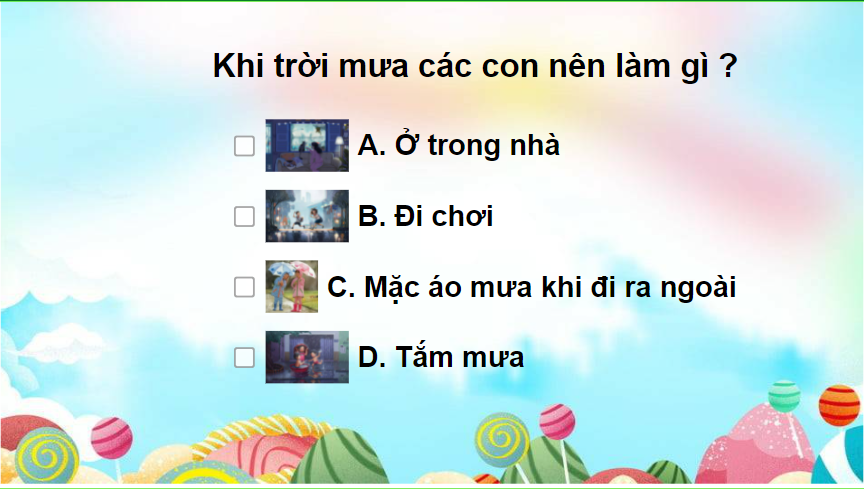 MT: Trẻ biết hiện tượng cầu vồngYT: Đưa ra hướng dẫn bằng kênh chữ, bằng lời và hình ảnh thông qua câu hỏi tương tácMT: Trẻ biết hiện tượng cầu vồngYT: Đưa ra hướng dẫn bằng kênh chữ, bằng lời và hình ảnh thông qua câu hỏi tương tácSlide 14Tiêu đề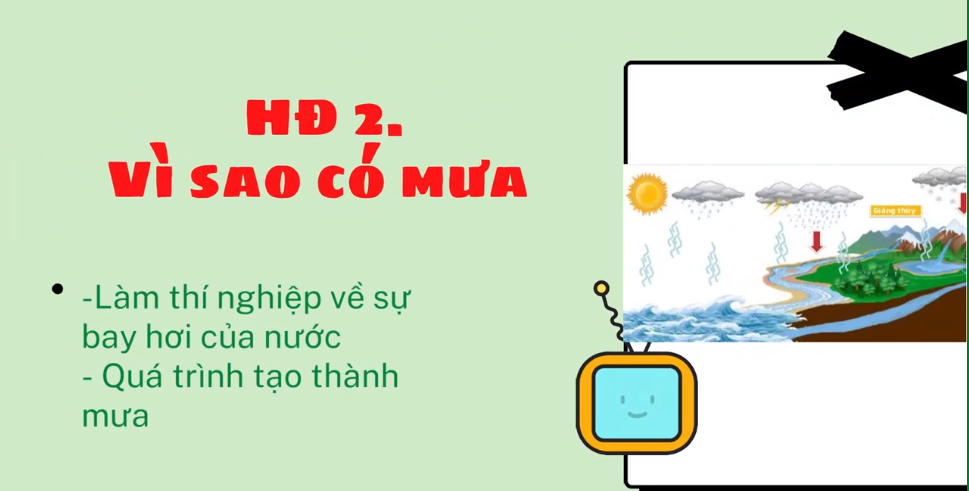 Hoạt động 2: Vì sao có mưaHoạt động 2: Vì sao có mưaSlide 15Tiêu đề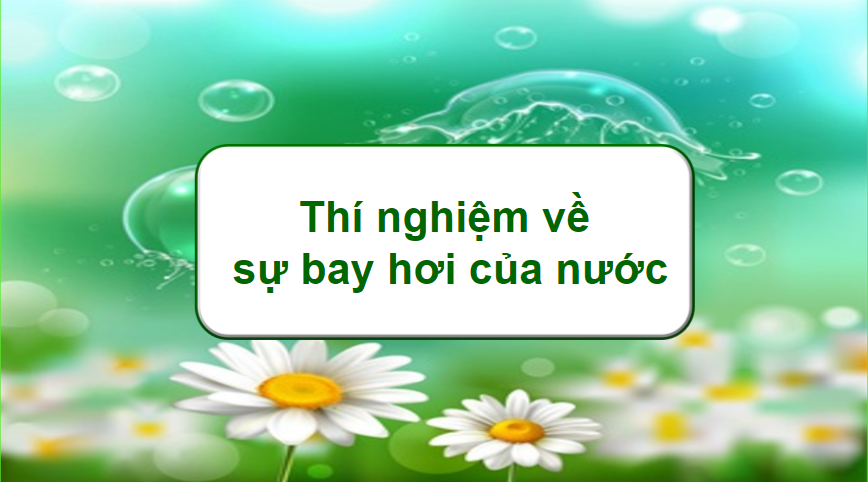 Thí nghiệm về sự bay hơi và ngưng tụ của nướcThí nghiệm về sự bay hơi và ngưng tụ của nướcSlide 16Video thí nghiệm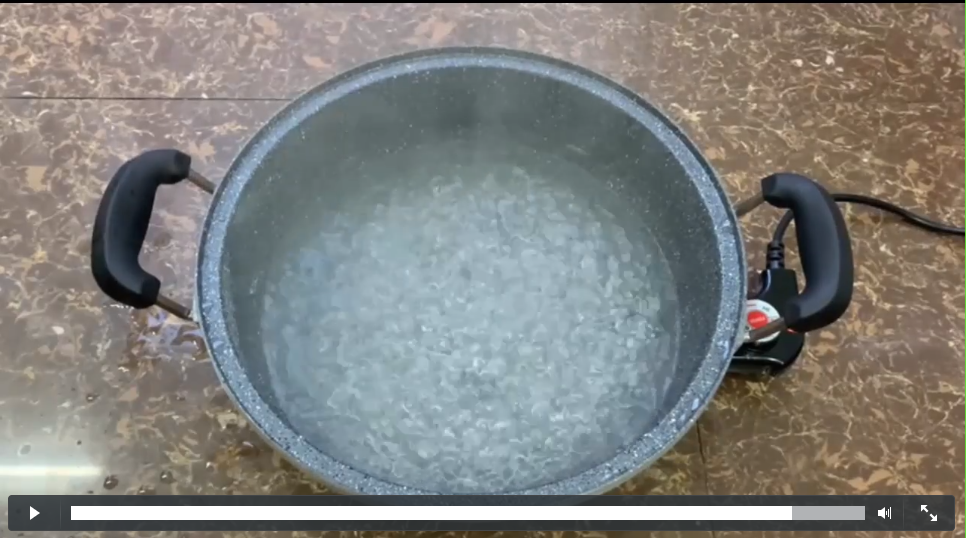 MT: Trẻ biết về quá trình bay hơi và ngưng tụ của hơi nướcYT: Đưa ra hướng dẫn bằng kênh videoMT: Trẻ biết về quá trình bay hơi và ngưng tụ của hơi nướcYT: Đưa ra hướng dẫn bằng kênh videoSlide 17Câu hỏi tương tác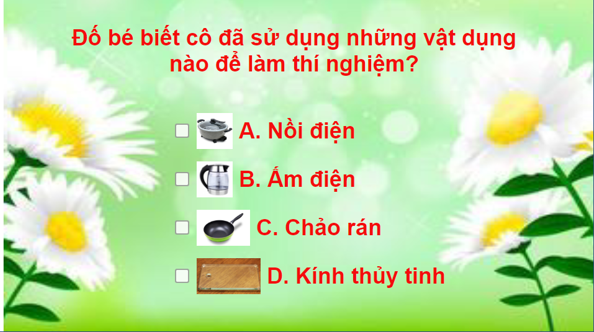 MT: Trẻ biết đồ dung cô sử dụng làm dữ liệuYT: Đưa ra hướng dẫn bằng kênh chữ, bằng lời và hình ảnh thông qua câu hỏi tương tácMT: Trẻ biết đồ dung cô sử dụng làm dữ liệuYT: Đưa ra hướng dẫn bằng kênh chữ, bằng lời và hình ảnh thông qua câu hỏi tương tácSlide 18Câu hỏi tương tác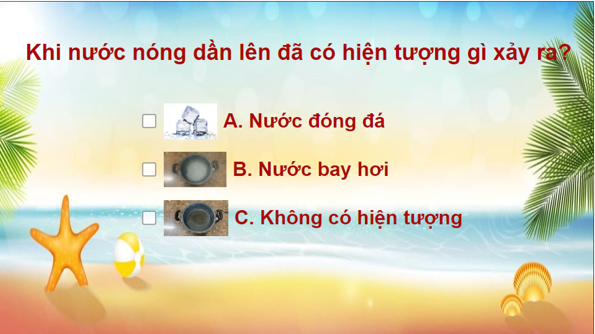 MT: Trẻ biết hiện tượng bay hơiYT: Giáo viên đưa ra hướng dẫn bằng kênh chữ, bằng lời và hình ảnh MT: Trẻ biết hiện tượng bay hơiYT: Giáo viên đưa ra hướng dẫn bằng kênh chữ, bằng lời và hình ảnh Slide 19Câu hỏi tương tác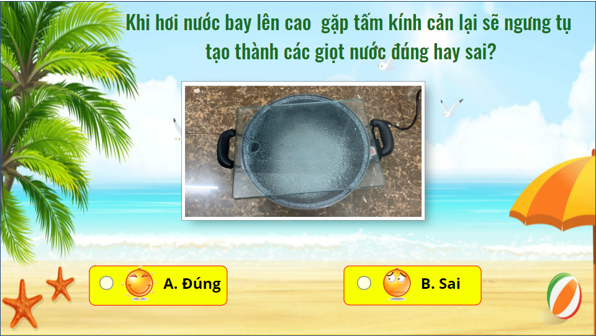 MT: Trẻ biết hiện tượng ngưng tụ của hơi nướcYT: Đưa ra hướng dẫn bằng kênh chữ, bằng lời và hình ảnh thông qua câu hỏi tương tácMT: Trẻ biết hiện tượng ngưng tụ của hơi nướcYT: Đưa ra hướng dẫn bằng kênh chữ, bằng lời và hình ảnh thông qua câu hỏi tương tácSlide 20Câu hỏi tương tác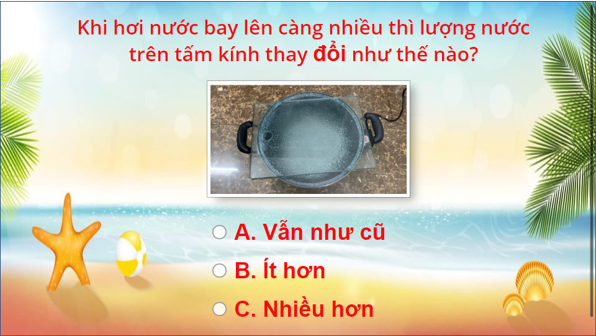 MT: Trẻ biết so sánhYT: Đưa ra hướng dẫn bằng kênh chữ, bằng lời và hình ảnh thông qua câu hỏi tương tácMT: Trẻ biết so sánhYT: Đưa ra hướng dẫn bằng kênh chữ, bằng lời và hình ảnh thông qua câu hỏi tương tácSlide 21Câu hỏi tương tác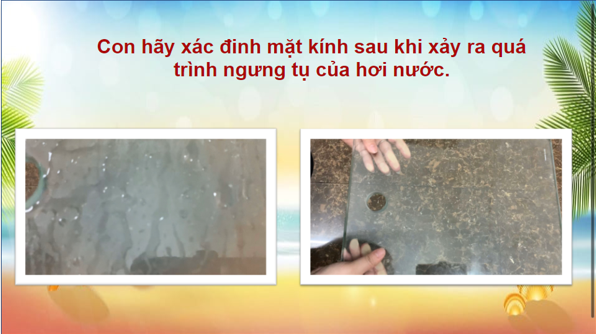 MT: Trẻ biết so sánh nhận biếtYT: Đưa ra hướng dẫn bằng kênh chữ, bằng lời và hình ảnh MT: Trẻ biết so sánh nhận biếtYT: Đưa ra hướng dẫn bằng kênh chữ, bằng lời và hình ảnh Slide 22 Tiêu đề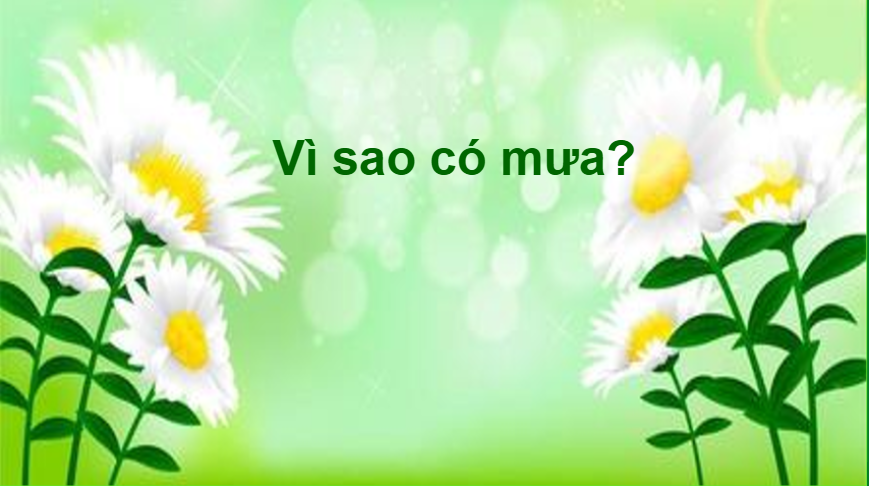 MT: Trẻ biết chuẩn bị đến videoYT: Giáo viên lồng ghép video Slide 23video tình huống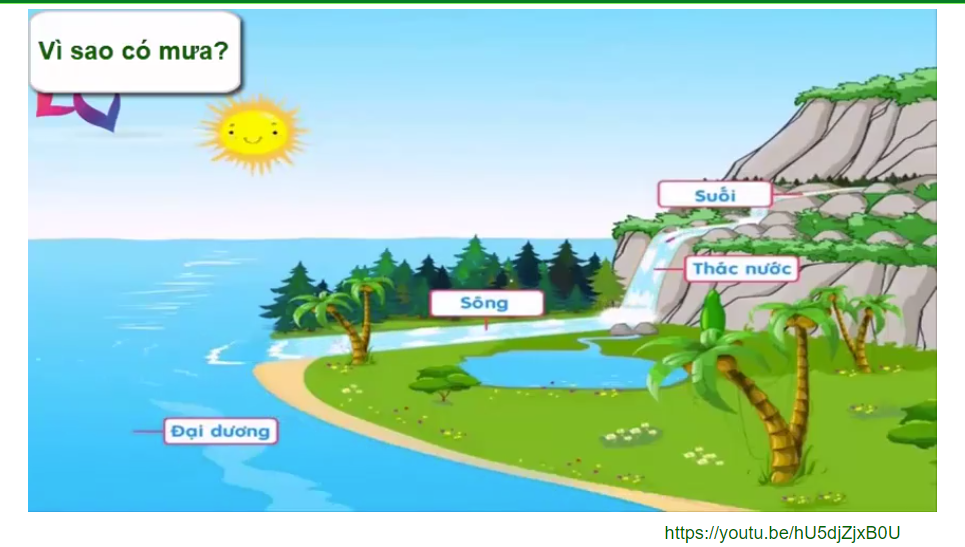 MT: Trẻ biết Quá trình hình thành mưaYT: Đưa ra hướng dẫn bằng kênh chữ, bằng lời và hình ảnh thông qua câu hỏi tương tácMT: Trẻ biết Quá trình hình thành mưaYT: Đưa ra hướng dẫn bằng kênh chữ, bằng lời và hình ảnh thông qua câu hỏi tương tácSlide 24Chốt kiến thức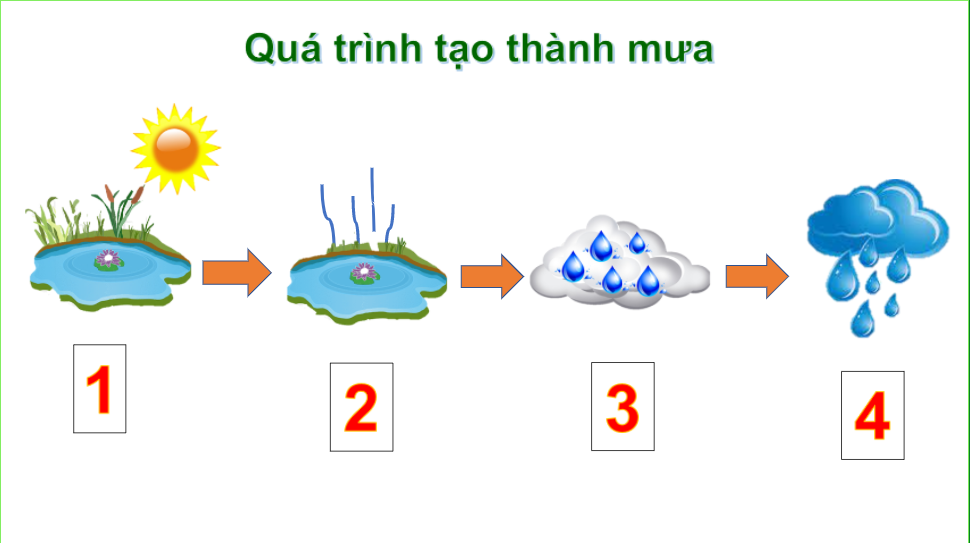 MT: Trẻ biết các giai đoạn của quá trình hình thành mưaYT: Đưa ra hướng dẫn bằng kênh chữ, bằng lời và hình ảnh thông qua câu hỏi tương tácMT: Trẻ biết các giai đoạn của quá trình hình thành mưaYT: Đưa ra hướng dẫn bằng kênh chữ, bằng lời và hình ảnh thông qua câu hỏi tương tácSlide 25Câu hỏi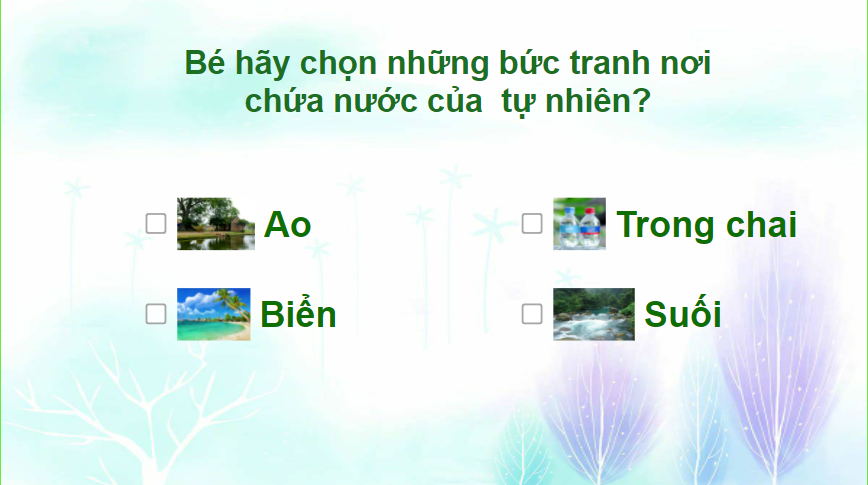 MT: Trẻ chọn các đáp án đúngYT: Đưa ra hướng dẫn bằng kênh chữ, bằng lời và hình ảnh thông qua câu hỏi tương tácMT: Trẻ chọn các đáp án đúngYT: Đưa ra hướng dẫn bằng kênh chữ, bằng lời và hình ảnh thông qua câu hỏi tương tácSlide 26Câu hỏi tương tác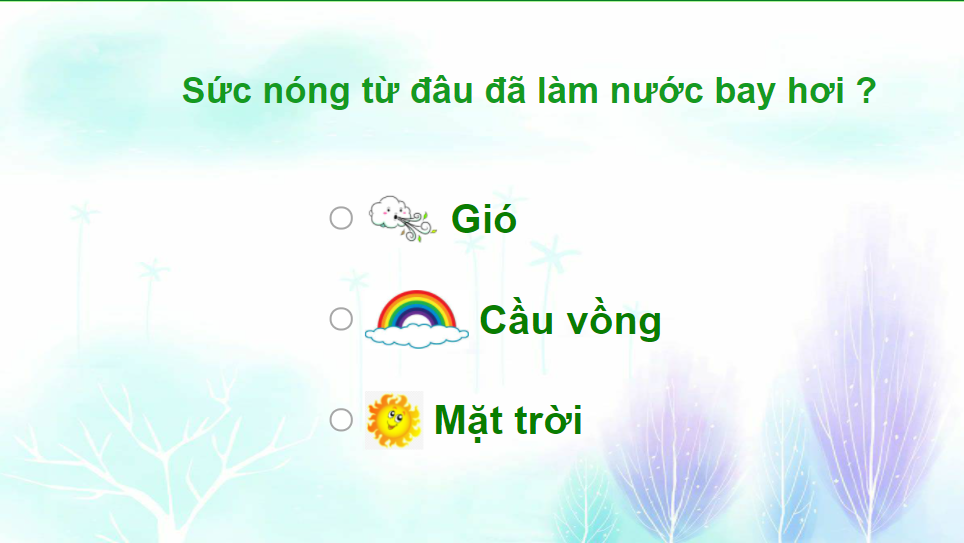 MT: Trẻ biết chọn đáp án đúngYT: Đưa ra hướng dẫn bằng kênh chữ, bằng lời và hình ảnh thông qua câu hỏi tương tácMT: Trẻ biết chọn đáp án đúngYT: Đưa ra hướng dẫn bằng kênh chữ, bằng lời và hình ảnh thông qua câu hỏi tương tácSlide 27Câu hỏi tương tác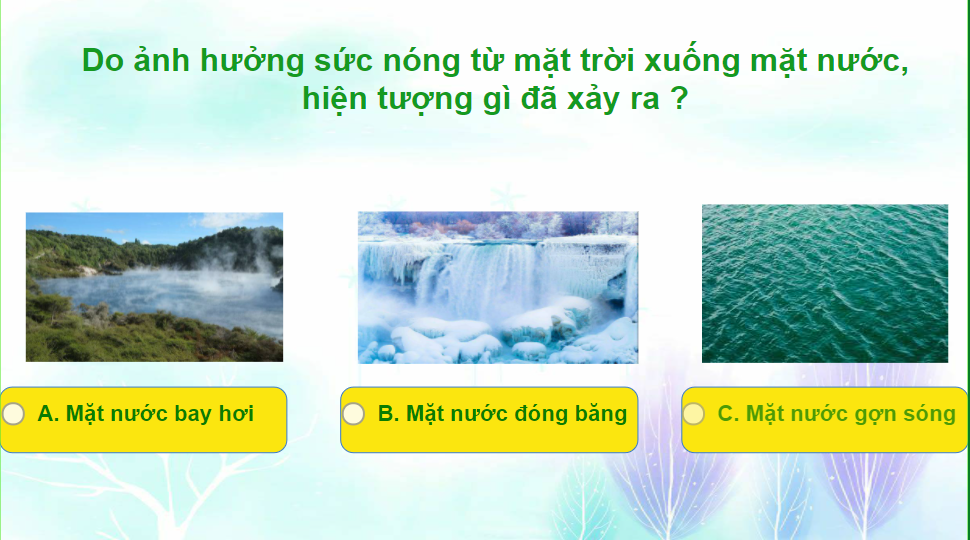 MT: Trẻ biết chọn đáp án đúngYT: Giáo viên lồng ghép videoMT: Trẻ biết chọn đáp án đúngYT: Giáo viên lồng ghép videoSlide 28Câu hỏi tương tác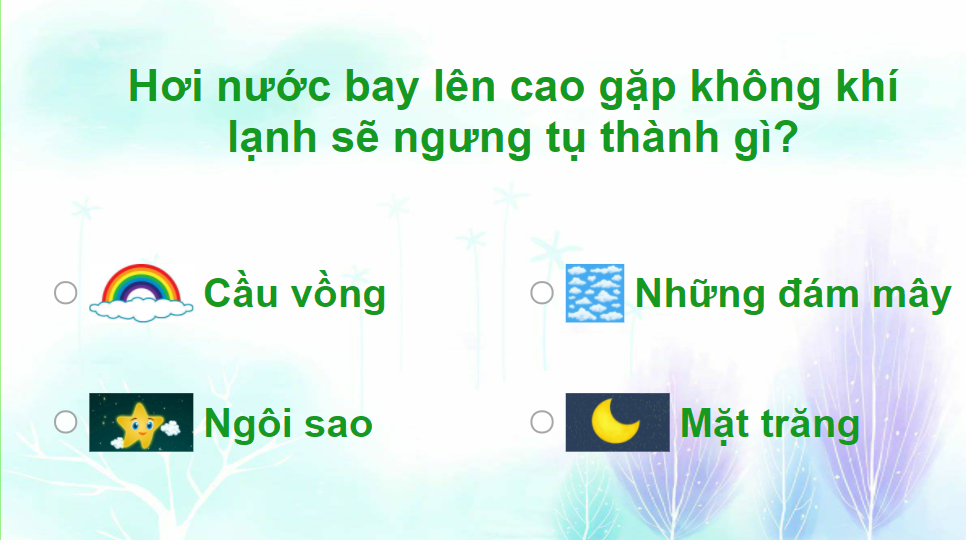 MT: Trẻ chọn đáp án đúngYT: Đưa ra hướng dẫn bằng kênh chữ, bằng lời và hình ảnh thông qua câu hỏi tương tácMT: Trẻ chọn đáp án đúngYT: Đưa ra hướng dẫn bằng kênh chữ, bằng lời và hình ảnh thông qua câu hỏi tương tácSlide 29Câu hỏitương tác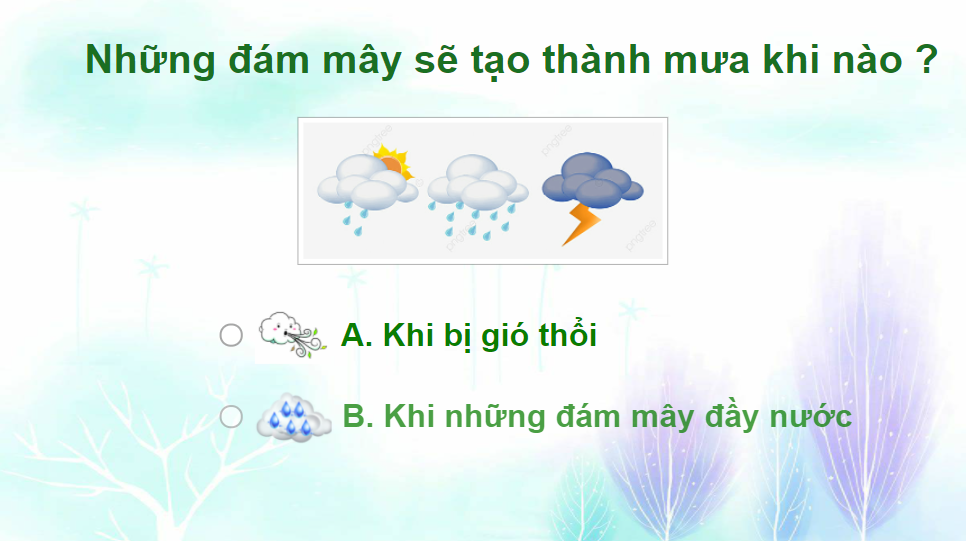 MT: Trẻ biết chọn đáp án đúngYT: Đưa ra hướng dẫn bằng kênh chữ, bằng lời và hình ảnh thông qua câu hỏi tương tácMT: Trẻ biết chọn đáp án đúngYT: Đưa ra hướng dẫn bằng kênh chữ, bằng lời và hình ảnh thông qua câu hỏi tương tácSlide 30Tiêu đề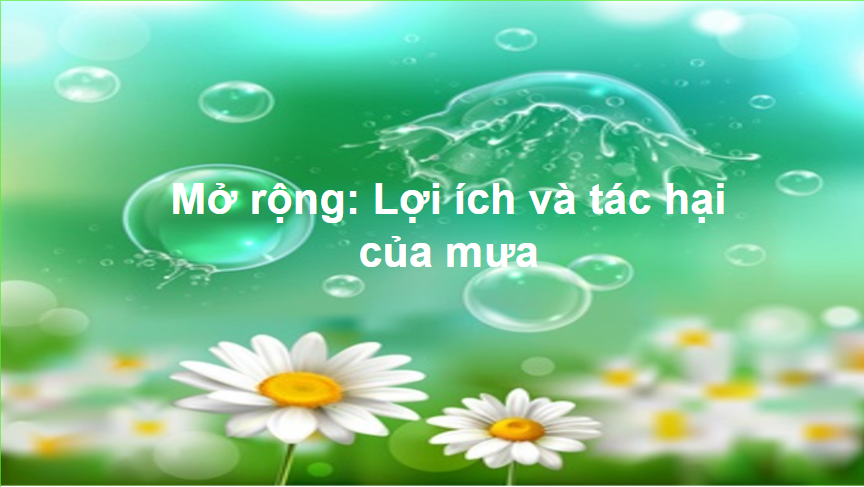 MT: Trẻ biết chuẩn bị đến videoYT: Đưa ra hướng dẫn bằng kênh chữ, bằng lời và hình ảnh thông qua câu hỏi tương tácMT: Trẻ biết chuẩn bị đến videoYT: Đưa ra hướng dẫn bằng kênh chữ, bằng lời và hình ảnh thông qua câu hỏi tương tácSlide 31Video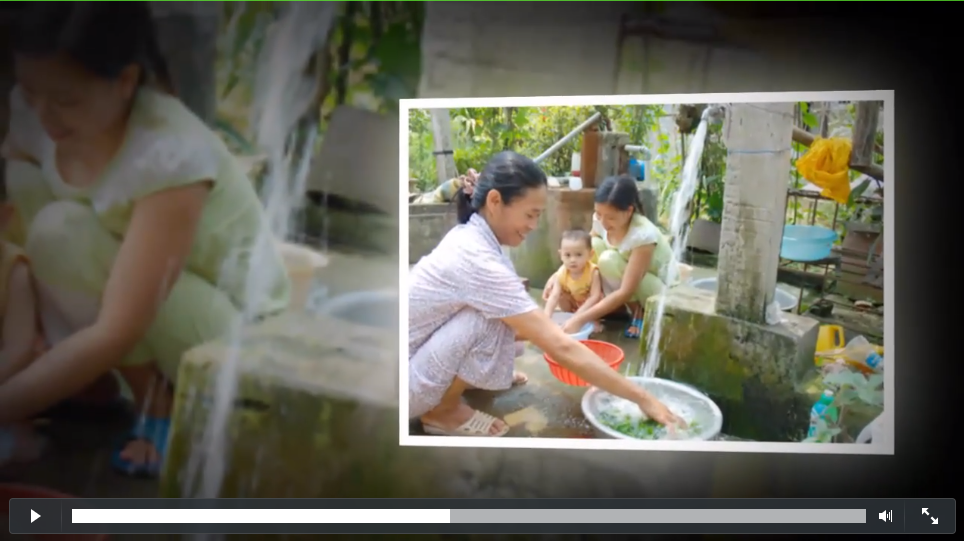 MT: Trẻ biết lợi ích và tác hại của mưaYT: Giáo viên giới thiệu bằng lời nói+ hình ảnhMT: Trẻ biết lợi ích và tác hại của mưaYT: Giáo viên giới thiệu bằng lời nói+ hình ảnhSlide 32Trang tiêu đề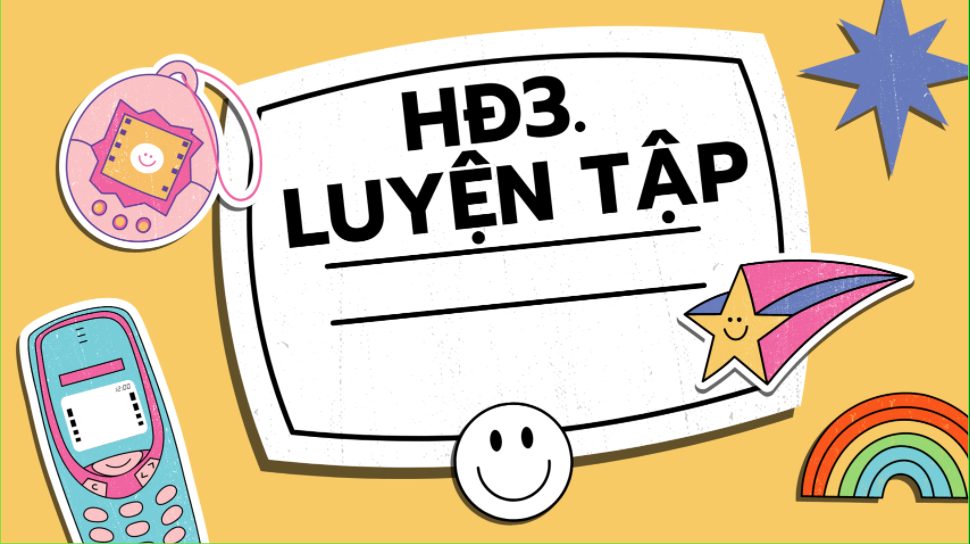 MT: Trẻ biết tên chuẩn bị đến hoạt động luyện tậpYT: Đưa ra hướng dẫn bằng kênh chữ bằng lời.MT: Trẻ biết tên chuẩn bị đến hoạt động luyện tậpYT: Đưa ra hướng dẫn bằng kênh chữ bằng lời.Slide 33Trò chơi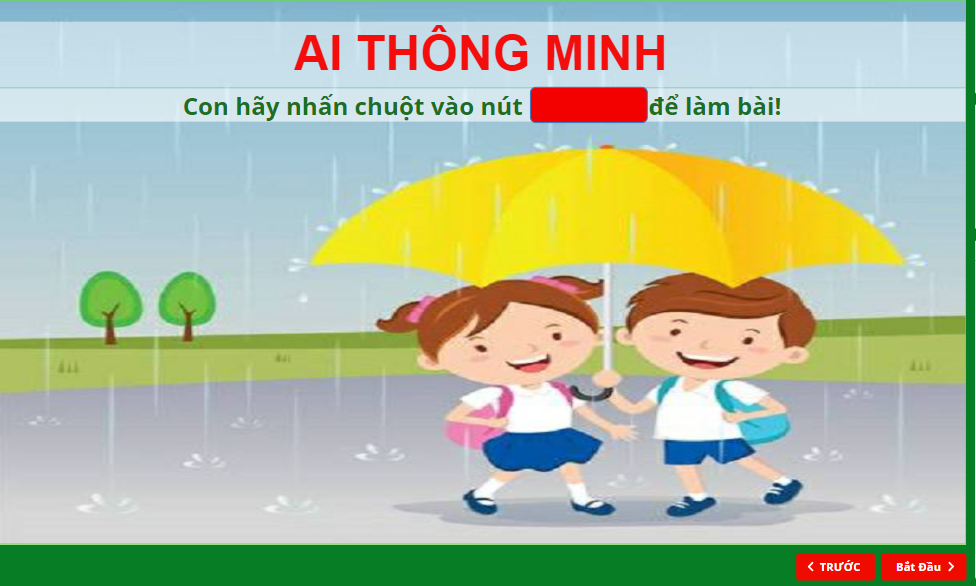 MT: Trẻ biết tương tác với gói trò chơi : Ai thông minhYT: Đưa ra hướng dẫn bằng kênh chữ, bằng lời và hình ảnh thông qua câu hỏi tương tácMT: Trẻ biết tương tác với gói trò chơi : Ai thông minhYT: Đưa ra hướng dẫn bằng kênh chữ, bằng lời và hình ảnh thông qua câu hỏi tương tácSlide 34Câu hỏi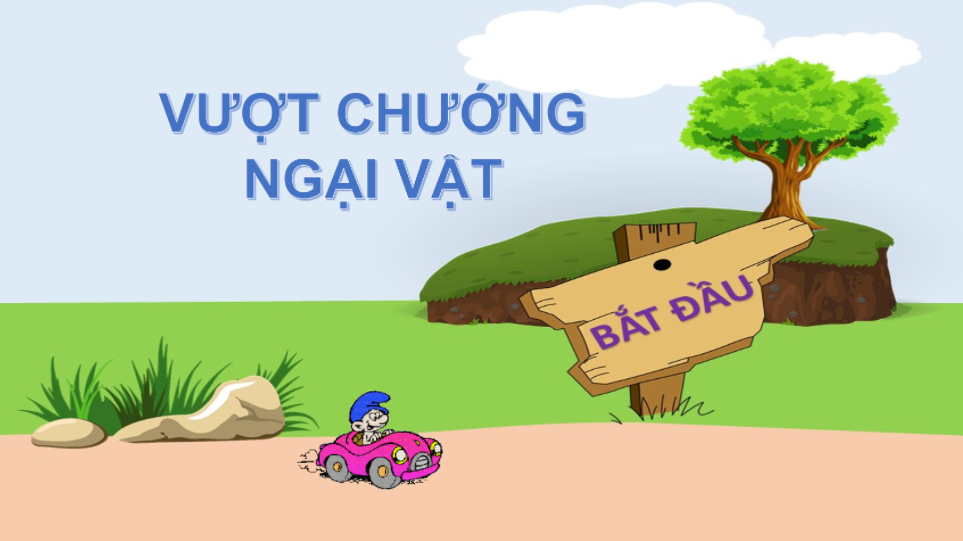 MT: Trẻ biết lắng ngheYT: Đưa ra hướng dẫn bằng kênh chữ, bằng lời và hình ảnh thông qua câu hỏi tương tácMT: Trẻ biết lắng ngheYT: Đưa ra hướng dẫn bằng kênh chữ, bằng lời và hình ảnh thông qua câu hỏi tương tácSlide 35Cách chơi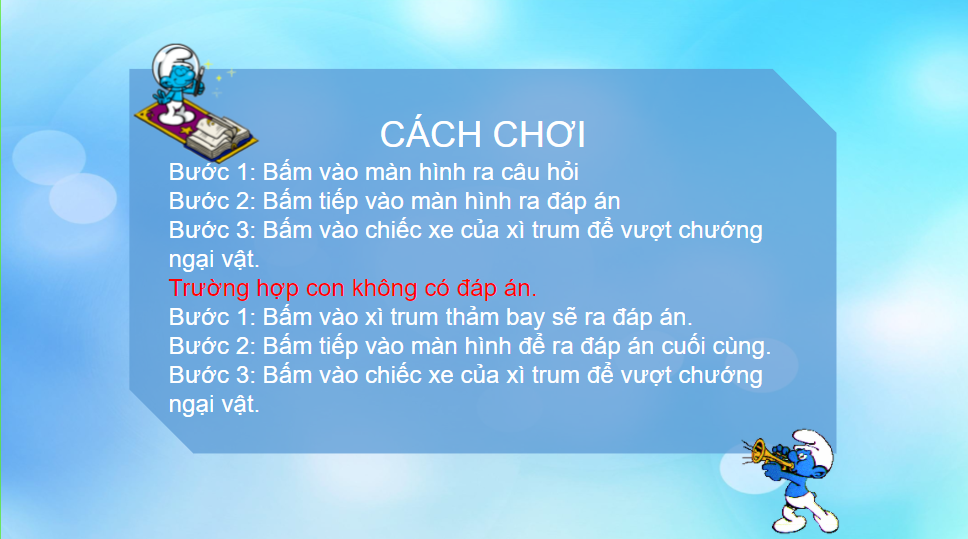 MT: Trẻ biết lắng nghe cách chơiYT: Đưa ra hướng dẫn bằng kênh chữ, bằng lời và hình ảnh thông qua câu hỏi tương tácMT: Trẻ biết lắng nghe cách chơiYT: Đưa ra hướng dẫn bằng kênh chữ, bằng lời và hình ảnh thông qua câu hỏi tương tácSlide 36Câu hỏi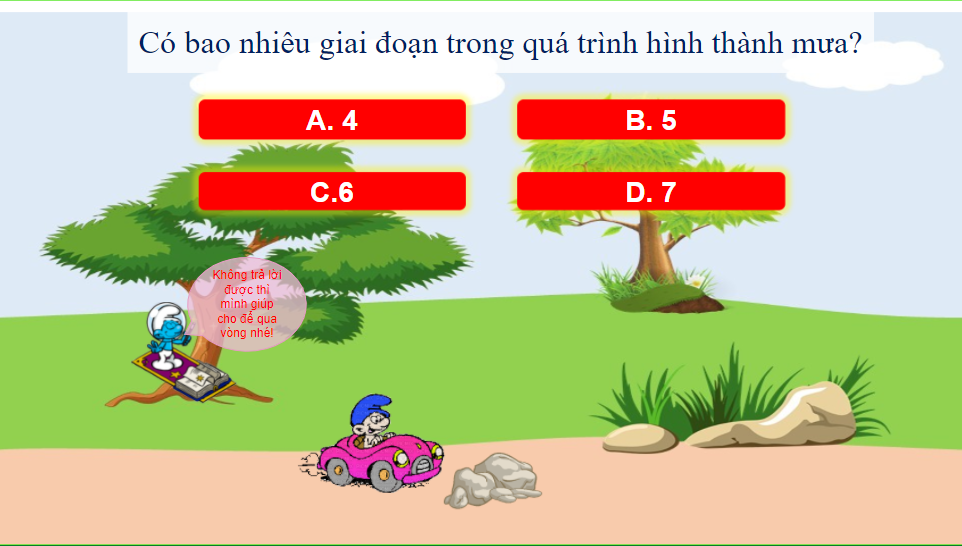 MT: Trẻ biết tương tác câu hỏi chọn đáp án đúng và điều khiển xe xì trumYT: Đưa ra hướng dẫn bằng kênh chữ, bằng lời và hình ảnh thông qua câu hỏi tương tácMT: Trẻ biết tương tác câu hỏi chọn đáp án đúng và điều khiển xe xì trumYT: Đưa ra hướng dẫn bằng kênh chữ, bằng lời và hình ảnh thông qua câu hỏi tương tácSlide 37Câu hỏi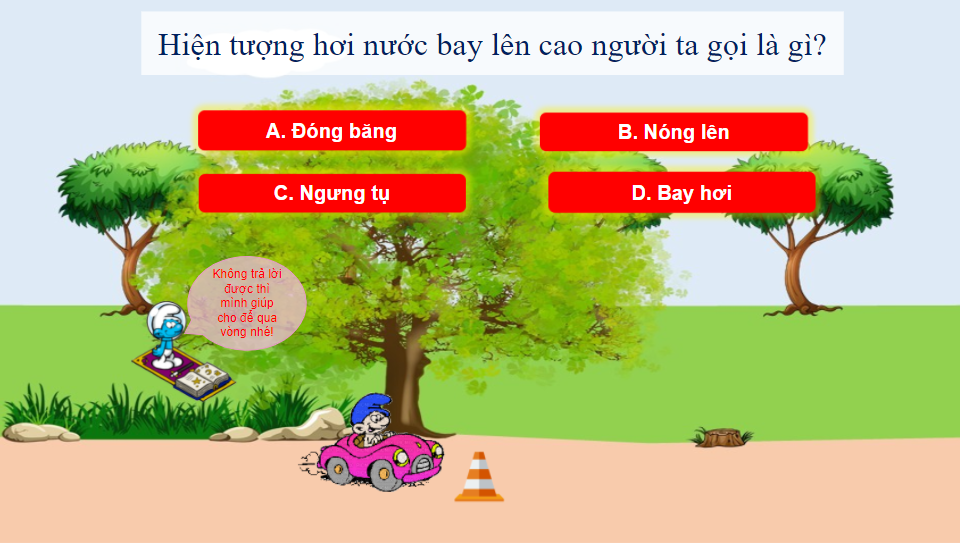 MT: Trẻ biết tương tác câu hỏi chọn đáp án đúng và điều khiển xe xì trumYT: Đưa ra hướng dẫn bằng kênh chữ, bằng lời và hình ảnh thông qua câu hỏi tương tácMT: Trẻ biết tương tác câu hỏi chọn đáp án đúng và điều khiển xe xì trumYT: Đưa ra hướng dẫn bằng kênh chữ, bằng lời và hình ảnh thông qua câu hỏi tương tácSlide 38Câu hỏi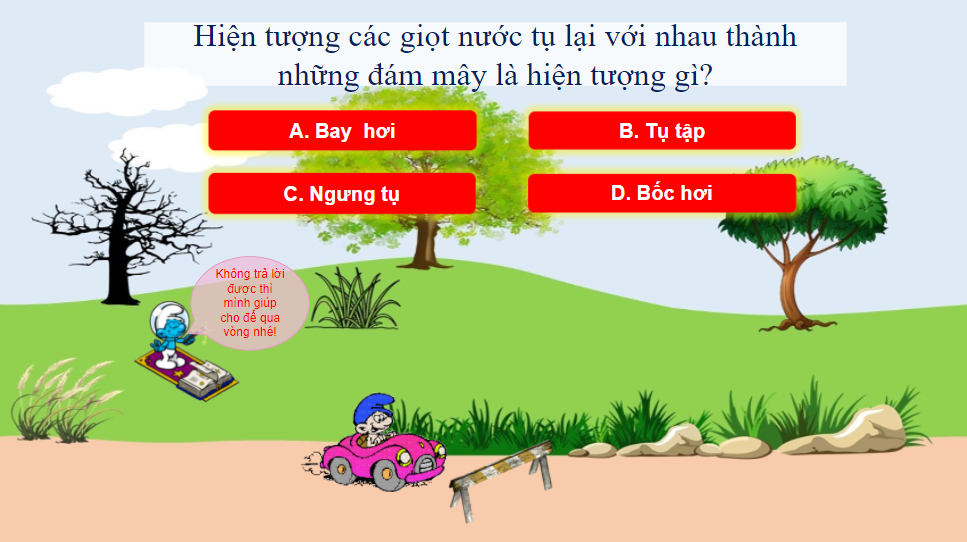 MT: Trẻ biết tương tác câu hỏi chọn đáp án đúng và điều khiển xe xì trumYT: Đưa ra hướng dẫn bằng kênh chữ, bằng lời và hình ảnh thông qua câu hỏi tương tácMT: Trẻ biết tương tác câu hỏi chọn đáp án đúng và điều khiển xe xì trumYT: Đưa ra hướng dẫn bằng kênh chữ, bằng lời và hình ảnh thông qua câu hỏi tương tácSlide 39Tiêu đề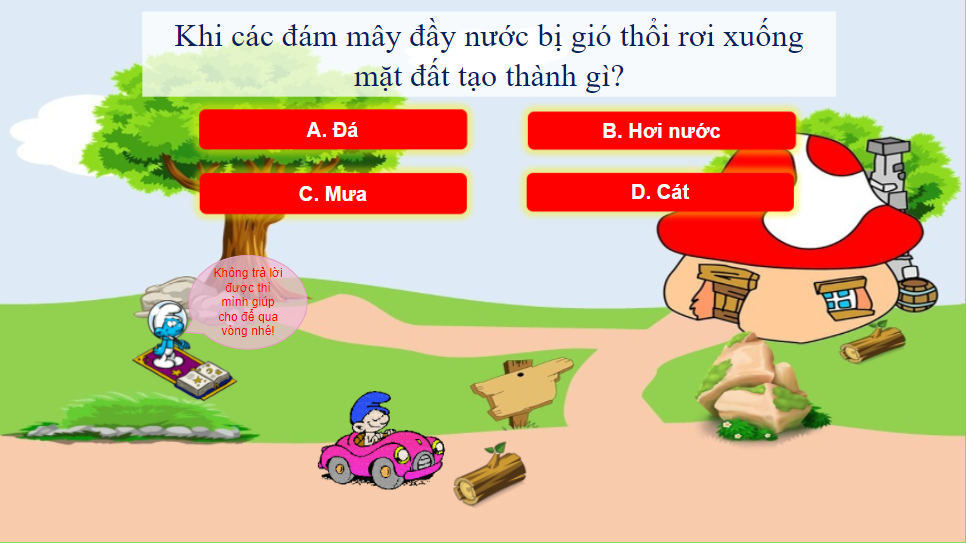 MT: Trẻ biết tương tác câu hỏi chọn đáp án đúng YT: Đưa ra hướng dẫn bằng kênh chữ, bằng lời và hình ảnh thông qua câu hỏi tương tácMT: Trẻ biết tương tác câu hỏi chọn đáp án đúng YT: Đưa ra hướng dẫn bằng kênh chữ, bằng lời và hình ảnh thông qua câu hỏi tương tácSlide 40Giáo dục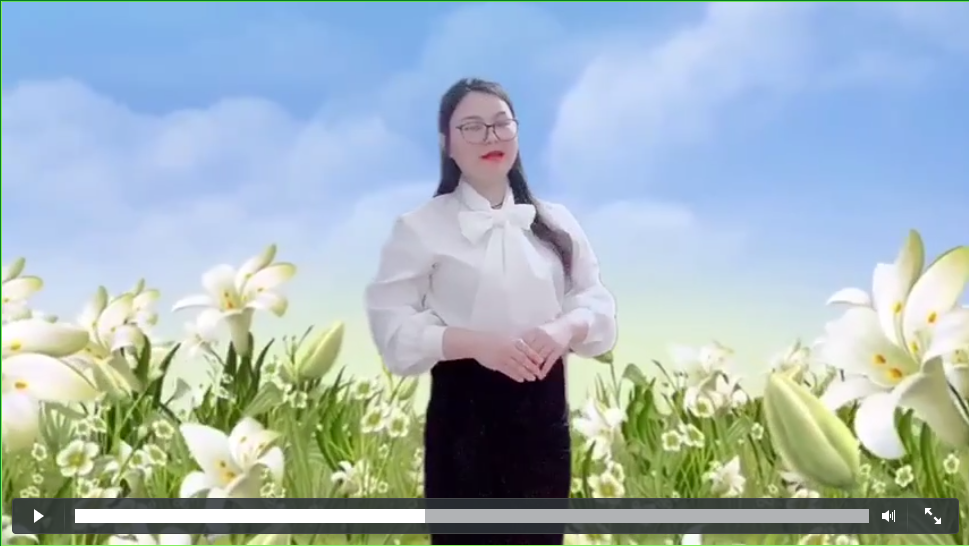 MT: Trẻ biết bài học đã kết thúcYT: Giáo viên ghi hình tạm biệt kết thúc bài dạyMT: Trẻ biết bài học đã kết thúcYT: Giáo viên ghi hình tạm biệt kết thúc bài dạySlide 41Tài liệu tham khảo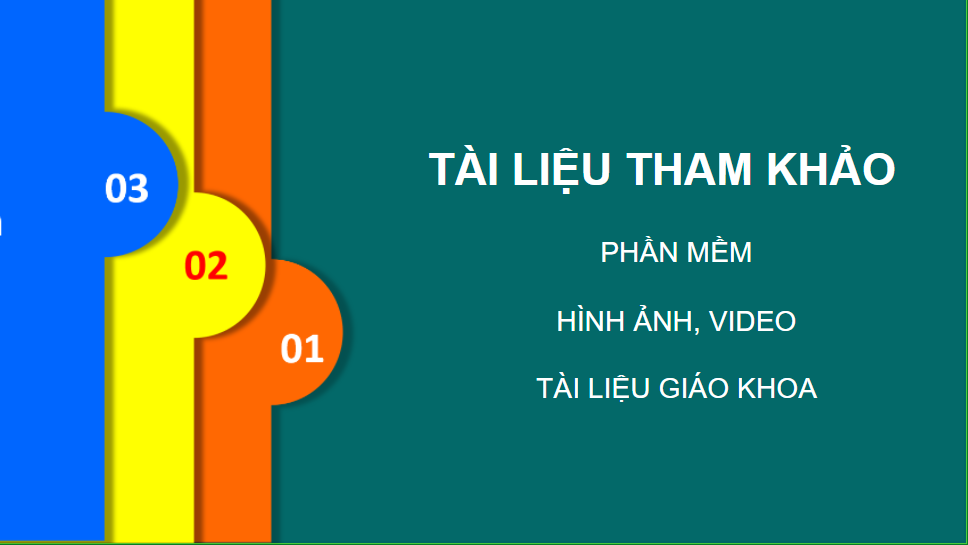 Bài giảng được xây dựng dựa trên sự tham khảo từ các nguồn tư liệuBài giảng được xây dựng dựa trên sự tham khảo từ các nguồn tư liệu